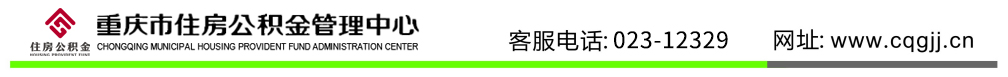 住房公积金租房约定提取业务申请表申请人姓名证件号码手机号码婚姻状态囗己婚囗未婚  囗离异配偶姓名配偶证件号码约定提取签约房屋信息约定提取签约房屋信息约定提取签约房屋信息约定提取签约房屋信息租赁房屋类型囗商品住房囗商品住房囗商品住房出租人姓名身份证号租赁房屋址重庆市_________区（县）_________街道（路）_________号________室重庆市_________区（县）_________街道（路）_________号________室重庆市_________区（县）_________街道（路）_________号________室租赁期限________年   ____ 月至________年   ____ 月________年   ____ 月至________年   ____ 月________年   ____ 月至________年   ____ 月月租金金额________元________元________元囗约定提取签约囗约定提取解约囗约定提取签约囗约定提取解约囗约定提取签约囗约定提取解约囗约定提取签约囗约定提取解约住房公积金租房约定提取协议为方便住房公积金缴存人提取住房公积金用于支付房屋租赁费用（以下简称租房提取），经申请人（甲方）与重庆市住房公积金管理中心（乙方）共同协商，乙方同意甲方按照约定提取方式，并为甲方办理租房提取手续，现根据国务院《住房公积金管理条例》以及相关法律法规，签订本协议。第一条  约定提取业务是指甲方与乙方签订协议后，由乙方按照提取政策规定及本协议约定，在每月约定提取日直接将提取资金划入甲方住房公积金联名卡账户。第二条 甲方保证房屋租赁行为及以上填写信息的真实性，并授权乙方向不动产登记中心等有关部门核实获取甲方房屋等信息。甲方按照本协议约定办理租房提取业务的，还应遵守国家和我市提取相关政策规定。 第三条  甲方及其配偶均可申请签订租房约定提取协议，约定提取顺序根据签约顺序确定。甲方及其配偶需变更约定提取顺序的，应另行申请办理。第四条 甲方约定提取日为每月日（约定提取日不早于租房约定提取业务办理日期，且在每月6-28日间确定），夫妻双方须约定同一提取日，甲方签约后，协议于次月首次生效。 第五条甲方租赁商品住房的，根据住房公积金中心规定的限额标准提取。如遇政策调整，按调整后的政策执行。第六条  因甲方个人账户可用余额不足、单位未按时足额缴存、已提取金额超过政策规定额度等原因，导致未能正常提取的，当月租房约定提取业务取消，由此产生的相关不利后果，由甲方承担。第七条 存在以下情形之一的，乙方可终止租房约定提取业务：甲方已办理销户提取或不满足租房提取条件的；甲方提供虚假资料或信息违规办理租房约定提取业务的；住房公积金提取政策发生变化的。如遇政策调整，乙方可按政策规定对租房约定提取业务进行相应调整，调整结果以乙方公告为准。第八条 甲方身份证件信息、联系方式、住房公积金联名卡账户信息等发生变更的，应按相关规定及时办理信息变更手续；甲方因婚姻关系变化等原因需终止履行本协议的，应及时申请办理终止手续。甲方未及时提出变更申请的，不影响本协议的履行，由此造成的损失，由甲方承担。第九条  本协议自甲乙双方签字或盖章之日起生效。	甲方（申请人）签名：	乙方（重庆市住房公积金管理中心）盖章：年  	   月      日                                                                          年      月      日住房公积金租房约定提取协议为方便住房公积金缴存人提取住房公积金用于支付房屋租赁费用（以下简称租房提取），经申请人（甲方）与重庆市住房公积金管理中心（乙方）共同协商，乙方同意甲方按照约定提取方式，并为甲方办理租房提取手续，现根据国务院《住房公积金管理条例》以及相关法律法规，签订本协议。第一条  约定提取业务是指甲方与乙方签订协议后，由乙方按照提取政策规定及本协议约定，在每月约定提取日直接将提取资金划入甲方住房公积金联名卡账户。第二条 甲方保证房屋租赁行为及以上填写信息的真实性，并授权乙方向不动产登记中心等有关部门核实获取甲方房屋等信息。甲方按照本协议约定办理租房提取业务的，还应遵守国家和我市提取相关政策规定。 第三条  甲方及其配偶均可申请签订租房约定提取协议，约定提取顺序根据签约顺序确定。甲方及其配偶需变更约定提取顺序的，应另行申请办理。第四条 甲方约定提取日为每月日（约定提取日不早于租房约定提取业务办理日期，且在每月6-28日间确定），夫妻双方须约定同一提取日，甲方签约后，协议于次月首次生效。 第五条甲方租赁商品住房的，根据住房公积金中心规定的限额标准提取。如遇政策调整，按调整后的政策执行。第六条  因甲方个人账户可用余额不足、单位未按时足额缴存、已提取金额超过政策规定额度等原因，导致未能正常提取的，当月租房约定提取业务取消，由此产生的相关不利后果，由甲方承担。第七条 存在以下情形之一的，乙方可终止租房约定提取业务：甲方已办理销户提取或不满足租房提取条件的；甲方提供虚假资料或信息违规办理租房约定提取业务的；住房公积金提取政策发生变化的。如遇政策调整，乙方可按政策规定对租房约定提取业务进行相应调整，调整结果以乙方公告为准。第八条 甲方身份证件信息、联系方式、住房公积金联名卡账户信息等发生变更的，应按相关规定及时办理信息变更手续；甲方因婚姻关系变化等原因需终止履行本协议的，应及时申请办理终止手续。甲方未及时提出变更申请的，不影响本协议的履行，由此造成的损失，由甲方承担。第九条  本协议自甲乙双方签字或盖章之日起生效。	甲方（申请人）签名：	乙方（重庆市住房公积金管理中心）盖章：年  	   月      日                                                                          年      月      日住房公积金租房约定提取协议为方便住房公积金缴存人提取住房公积金用于支付房屋租赁费用（以下简称租房提取），经申请人（甲方）与重庆市住房公积金管理中心（乙方）共同协商，乙方同意甲方按照约定提取方式，并为甲方办理租房提取手续，现根据国务院《住房公积金管理条例》以及相关法律法规，签订本协议。第一条  约定提取业务是指甲方与乙方签订协议后，由乙方按照提取政策规定及本协议约定，在每月约定提取日直接将提取资金划入甲方住房公积金联名卡账户。第二条 甲方保证房屋租赁行为及以上填写信息的真实性，并授权乙方向不动产登记中心等有关部门核实获取甲方房屋等信息。甲方按照本协议约定办理租房提取业务的，还应遵守国家和我市提取相关政策规定。 第三条  甲方及其配偶均可申请签订租房约定提取协议，约定提取顺序根据签约顺序确定。甲方及其配偶需变更约定提取顺序的，应另行申请办理。第四条 甲方约定提取日为每月日（约定提取日不早于租房约定提取业务办理日期，且在每月6-28日间确定），夫妻双方须约定同一提取日，甲方签约后，协议于次月首次生效。 第五条甲方租赁商品住房的，根据住房公积金中心规定的限额标准提取。如遇政策调整，按调整后的政策执行。第六条  因甲方个人账户可用余额不足、单位未按时足额缴存、已提取金额超过政策规定额度等原因，导致未能正常提取的，当月租房约定提取业务取消，由此产生的相关不利后果，由甲方承担。第七条 存在以下情形之一的，乙方可终止租房约定提取业务：甲方已办理销户提取或不满足租房提取条件的；甲方提供虚假资料或信息违规办理租房约定提取业务的；住房公积金提取政策发生变化的。如遇政策调整，乙方可按政策规定对租房约定提取业务进行相应调整，调整结果以乙方公告为准。第八条 甲方身份证件信息、联系方式、住房公积金联名卡账户信息等发生变更的，应按相关规定及时办理信息变更手续；甲方因婚姻关系变化等原因需终止履行本协议的，应及时申请办理终止手续。甲方未及时提出变更申请的，不影响本协议的履行，由此造成的损失，由甲方承担。第九条  本协议自甲乙双方签字或盖章之日起生效。	甲方（申请人）签名：	乙方（重庆市住房公积金管理中心）盖章：年  	   月      日                                                                          年      月      日住房公积金租房约定提取协议为方便住房公积金缴存人提取住房公积金用于支付房屋租赁费用（以下简称租房提取），经申请人（甲方）与重庆市住房公积金管理中心（乙方）共同协商，乙方同意甲方按照约定提取方式，并为甲方办理租房提取手续，现根据国务院《住房公积金管理条例》以及相关法律法规，签订本协议。第一条  约定提取业务是指甲方与乙方签订协议后，由乙方按照提取政策规定及本协议约定，在每月约定提取日直接将提取资金划入甲方住房公积金联名卡账户。第二条 甲方保证房屋租赁行为及以上填写信息的真实性，并授权乙方向不动产登记中心等有关部门核实获取甲方房屋等信息。甲方按照本协议约定办理租房提取业务的，还应遵守国家和我市提取相关政策规定。 第三条  甲方及其配偶均可申请签订租房约定提取协议，约定提取顺序根据签约顺序确定。甲方及其配偶需变更约定提取顺序的，应另行申请办理。第四条 甲方约定提取日为每月日（约定提取日不早于租房约定提取业务办理日期，且在每月6-28日间确定），夫妻双方须约定同一提取日，甲方签约后，协议于次月首次生效。 第五条甲方租赁商品住房的，根据住房公积金中心规定的限额标准提取。如遇政策调整，按调整后的政策执行。第六条  因甲方个人账户可用余额不足、单位未按时足额缴存、已提取金额超过政策规定额度等原因，导致未能正常提取的，当月租房约定提取业务取消，由此产生的相关不利后果，由甲方承担。第七条 存在以下情形之一的，乙方可终止租房约定提取业务：甲方已办理销户提取或不满足租房提取条件的；甲方提供虚假资料或信息违规办理租房约定提取业务的；住房公积金提取政策发生变化的。如遇政策调整，乙方可按政策规定对租房约定提取业务进行相应调整，调整结果以乙方公告为准。第八条 甲方身份证件信息、联系方式、住房公积金联名卡账户信息等发生变更的，应按相关规定及时办理信息变更手续；甲方因婚姻关系变化等原因需终止履行本协议的，应及时申请办理终止手续。甲方未及时提出变更申请的，不影响本协议的履行，由此造成的损失，由甲方承担。第九条  本协议自甲乙双方签字或盖章之日起生效。	甲方（申请人）签名：	乙方（重庆市住房公积金管理中心）盖章：年  	   月      日                                                                          年      月      日